Ответственный за организацию и проведение ИТОГОВОГО СОБЕСЕДОВАНИЯ ПО РУССКОМУ ЯЗЫКУв 2021-2022 учебном году Самохвалова Олеся Александровна, зам.директора по УВР  МБОУ ООШ № 79 "Горячая линия по вопросам Итогового собеседования" работает ежедневно с 9.00 до 17.00, кроме субботы и воскресеньяДиректор МБОУ ООШ № 79    Бобровская А.В.    229-90-25Зам.директора МБОУ ООШ № 79     Самохвалова О.А.  229-90-24Отдел образования по Прикубанскому внутригородскому округу: тел. (861) 201-15-39Департамент образования: тел. (861) 251-05-40, 251-05-44, 89648917834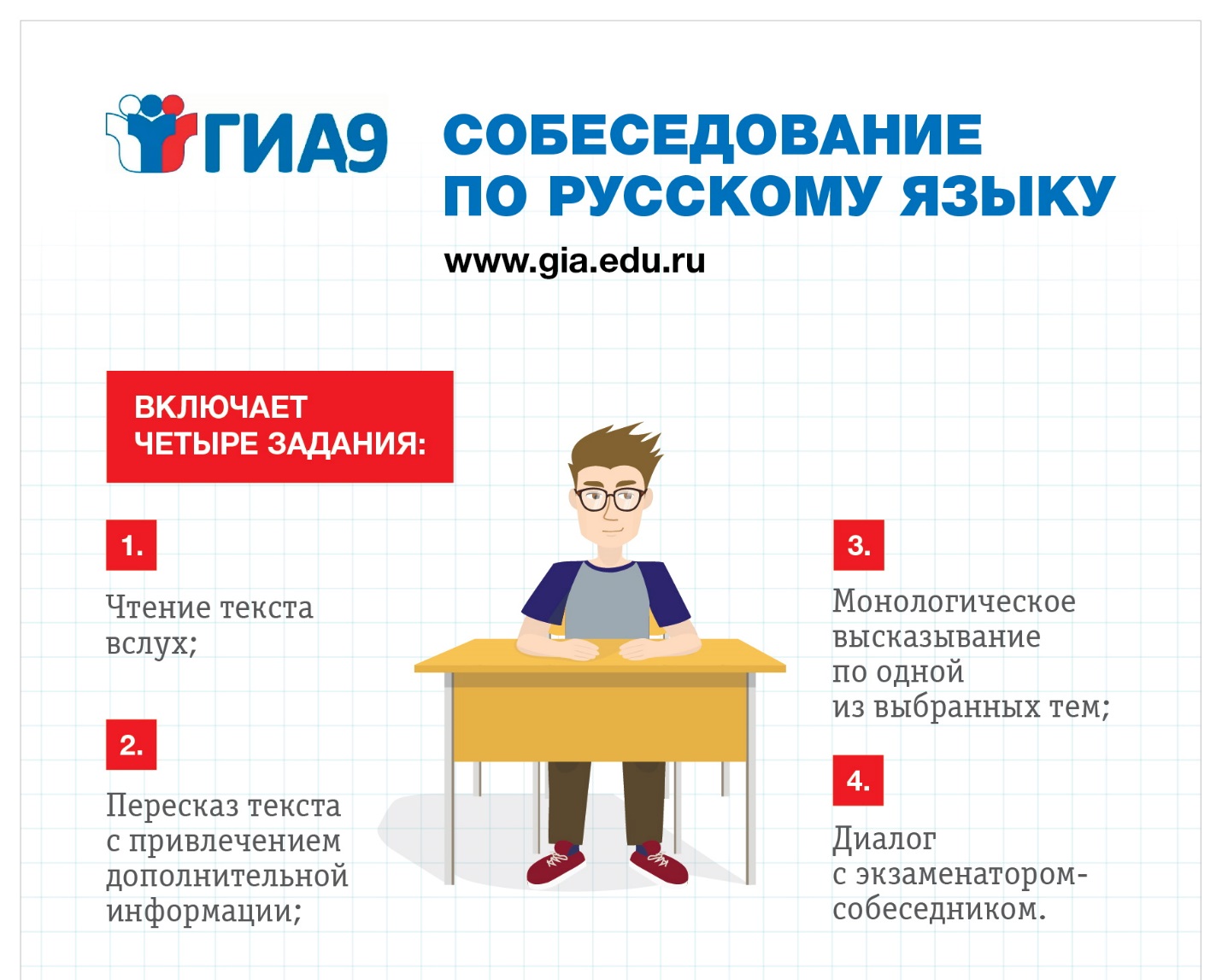 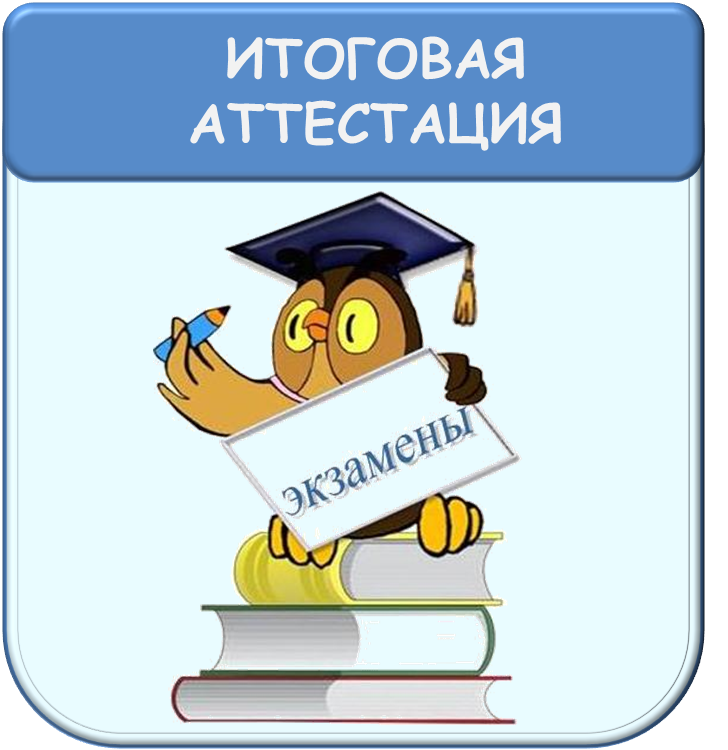 